Timesheet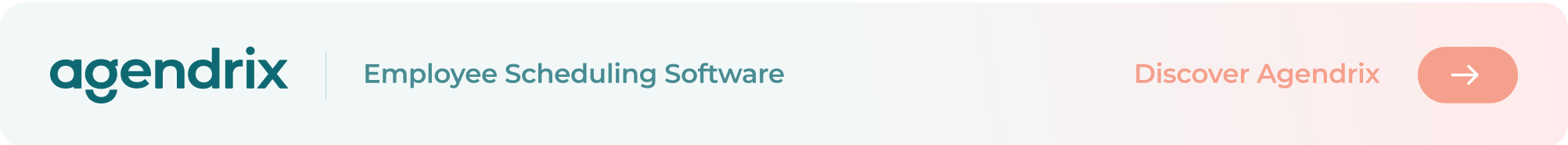 Send my timesheets to payrollSend my timesheets to payrollEmployee name: Approved by: Approved by: Employee number:Pay period beginning on:  _ _ /_ _ /_ _ _ _Pay period beginning on:  _ _ /_ _ /_ _ _ _Number of hours per day before overtime:	Number of hours per day before overtime:	Number of hours per week before overtime:	Number of hours per week before overtime:	WEEK 1WEEK 1WEEK 1WEEK 1WEEK 1WEEK 1WEEK 1Date (DD/MM/YYY)Beginning of shiftEnd of shiftUnpaid 
breaksRegulartimeOvertimeTotalhoursWEEK 1 TOTALWEEK 1 TOTALWEEK 1 TOTALWEEK 2WEEK 2WEEK 2WEEK 2WEEK 2WEEK 2WEEK 2Date (DD/MM/YYY)Beginning of shiftEnd of shiftUnpaid 
breaksRegulartimeOvertimeTotalhoursWEEK 2 TOTALWEEK 2 TOTALWEEK 2 TOTALEmployee 
signature:Immediate supervisor 
signature: